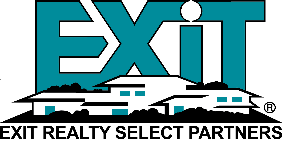 New Agent Training SyllabusNavigating FLEX: MLS Basic Search/FormsSaved Search Templates & Saved SubscriptionsCreating Momentum in YOUR Business:  Don’t be an Undercover AgentSphere of InfluenceFacebookE-NewslettersFarmingAgency RelationshipsCreating CMA’s: (and How to Present Them)Buyer ConsultationPurchase Agreement: (and Supporting Forms)Tasks of a Buyer Agent Listing Agreement: (and Supporting Forms)Other Listing ActivitiesPhotosMeasuringMarketing I have an Accepted Offer! (…Now What?)InspectionsFinancing, AppraisalTitle CommitmentsClear to Close! (...Now What?)Understanding the Settlement StatementTax ProrationsClosing DocumentsUsing the Home WarrantyTitle 101Using EXIT’s Resource CenterHow To’s of Sponsoring & Growing your ResidualExpert Marketing SuitePresentations, Listing and BuyerMobile Business CardsGeoLocation sign ridersGet EXITized!DropboxUseful AppsHomeSnap/ShowingTimeAuthentisignTransaction Desk/TemplatesOngoing Mentoring/Accountability GroupsFacebook/Social Media MarketingRev. 12.3.18